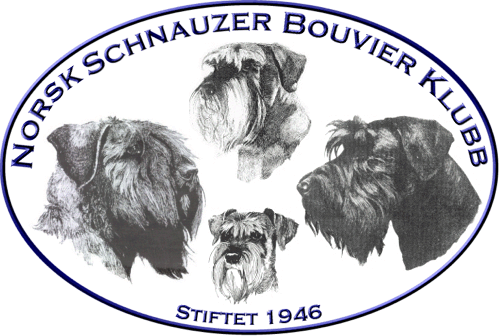 Protokoll til styremøte nr: 4 – 2024 SakslisteProtokoll til styremøte nr: 4 – 2024 Sakslistedato3.Juni 2024 kl. 20.003.Juni 2024 kl. 20.00Møtested:TeamsInnkalte:
Til stede:Forfall:Berit Engnes, Anniken Volden, Anne Marie Madssveen, Kai Ove Skaftnesmo, Andreas Bachmann, Bodil Nergård, Thea Fjelldal, Vivian Bruun, Heidi Pedersen.
Berit Engnes, Anne Marie Madssveen, Andreas Bachmann, Vivian Bruun, Thea Fjelldal, Heidi Pedersen, Kai Ove SkaftnesmoAnniken Volden, Bodil NergårdBerit Engnes, Anniken Volden, Anne Marie Madssveen, Kai Ove Skaftnesmo, Andreas Bachmann, Bodil Nergård, Thea Fjelldal, Vivian Bruun, Heidi Pedersen.
Berit Engnes, Anne Marie Madssveen, Andreas Bachmann, Vivian Bruun, Thea Fjelldal, Heidi Pedersen, Kai Ove SkaftnesmoAnniken Volden, Bodil NergårdBerit Engnes, Anniken Volden, Anne Marie Madssveen, Kai Ove Skaftnesmo, Andreas Bachmann, Bodil Nergård, Thea Fjelldal, Vivian Bruun, Heidi Pedersen.
Berit Engnes, Anne Marie Madssveen, Andreas Bachmann, Vivian Bruun, Thea Fjelldal, Heidi Pedersen, Kai Ove SkaftnesmoAnniken Volden, Bodil NergårdSak nrInnholdAnsvarlig31/24Godkjenning av innkalling og agenda.Vedtak:Innkalling og agenda godkjentBerit/Alle32/24Godkjenning og gjennomgang av forrige referat:Vedtak: GodkjentStatus på saker fra forrige styremøte:Diplom for æresmedlem er signert og oversendt Arild Kristiansen.Oppmerksomhet til avtroppende styremedlemmer er sendt.Vi har fått alle protokoller fra avdelingene og er i rute med søknad om momskompensasjon.Lovendringer vedtatt på årsmøtet blir oversendt NKK av sekretær snarest.Avdelinger er kontaktet for ønsker om reservasjon av datoer for neste års utstillinger.Vi har ordnet opp i godkjenninger av utstillinger.Vi har kontaktet NKK for tilgang til klubbens NKK e-post.Thea Fjelldal har utarbeidet ønsker/kriterier for nye medlemmer i ASU. Kriteriene vil bli gjennomgått på neste styremøte.Flere er forespurt til verv i valgkomiteen, men ingen har takket ja enda.Alle33/24Gjennomgang av saker til RS.NKK avholder sitt Representantskapsmøte (RS) 15. og 16. juni. Berit Engnes stiller her som delegat. I den forbindelse ble det diskutert hvilke saker som kan påvirke oss og hvordan vi skal stemme. Vi refererer til sakspapirene for RS publisert på NKK sine websider for full beskrivelse av saker.Sak 5a:Vedtak:Styret i NSBK er av den oppfatning av at ordlyd bør endres til å være mer bindende.Forslag til endring i ordlyd foreslåes endres fra“Prosjektrapporten «God medlemsstyring og organisasjonsledelse» tas til orientering” til “Prosjektrapporten «God medlemsstyring og organisasjonsledelse» tas til etterretning".Sak 5b:Vedtak: Styret i NSBK har ingen innvendinger.Sak 5c:Vedtak: Styret i NSBK har en forventning til endringer samt åpenhet i prosessen.Sak 5d:Vedtak:Styret i NSBK støtter forslagetSak 5e:Vedtak: Styret i NSBK støtter forslagetSak 5f:Vedtak: Styret i NSBK støtter forslagetSak 5g:Vedtak:Styret i NSBK støtter forslagetSak 5h:Vedtak: Styret i NSBK innser at vi ikke har nok kunnskap rundt problemstillingen, så vi avstår fra å stemme her.Sak 7:Vedtak:Vi ønsker å følge med på hva de økte budsjettene i IT investeringer skal resultere i for medlemmene. Sak 8 Valg:Vedtak: Styret i NSBK støtter gjenvalg av Nils-Erik Haagenrud som leder.Vi støtter valgkomiteens innstilling også når det gjelder de øvrige kandidatene.Berit34/24Planlegging av fysisk styremøte i Vestby i september i forbindelse med NSBK rasespesial.Reise/overnatting
Vedtak: De enkelte styremedlemmer kommuniserer til Anne Marie behov for overnatting.Stand/klubbeffekter hva har vi her?
Vedtak: Vi kartlegger og forbereder dette gjennom styrets digitale kanaler.Klubben fremover - tiltak:Vedtak: Gjennom styrets digitale kanaler, forbereder styret en liste med saker vi ønsker å behandle på fysisk styremøte i Vestby. Gjennom tilstedeværelse på NSBK’s rasespesial på Vestby er intensjonen å møte aktive medlemmer for innspill.Foreløpige forslag omfatter:En tiltaksplan for rekruttering av medlemmer og hvordan vi kan gi medlemmer et godt tilbud gjennom utvikling av aktivitetstilbudet og refusjonsordninger for helseundersøkelser. Vi ønsker også å planlegge møter med avdelingsledere.Vi ønsker en gjennomgang og revidering av reglementet for årskonkurranser gjennom aktivisering og innspill fra avdelingene og medlemmene.Ferdigstille “Årshjulet”Alle35/24innkommet post:Vi har fått en forespørsel om å representere rasene våre på Oslo Dog Show. Kan vi ha en stand her og kan vi finne noen som kunne tenke seg å representere rasene våre der?Vedtak: Vi sender forespørsel til NSBK Avdeling Oslo og Akershus om de kan sende delegater.Vi har motatt en anmodning om å melde inn til ISPU antall medlemmer i NSBK for 2023 og 2024.Vedtak: Leder og sekretær melder inn antall medlemmer til ISPU.Berit/Kai Ove36/24Status ØkonomiKasserer ga en oppdatering rundt klubbens økonomiVedtak: Oppdateringen ble tatt til orientering. Forholdsvis lite av budsjettet for søknad etter tilskudd er anvendt. Vi minner om tilskuddsordningen for helserefusjoner ved å annonsere på våre websider.Anne Marie/Andreas37/24Vi setter dato for neste møteVedtak: Neste styremøtet blir 8.august på TeamsI forkant av styremøtet avklarer vi i digitale kanaler innhold for fysisk styremøte samt avklarer uavsluttede saker.Alle